31.10.2018 Экспертные заключения, предложения к проекту направлять в администрацию муниципального образования поселок Боровский в течение 7 дней до 08.11.2017 (в течение 7 дней со дня размещения проекта – 31.10.2018) по адресу: п. Боровский, ул. Островского, д.33, 2 этаж, кабинет 3 (приемная)  и по электронной почте: borovskiy-m.o@inbox.ruПроект решения Боровской поселковой Думы «О внесении изменений в решение Боровский поселковой Думы от 29.08.2018 №470 «Об утверждении Положения об организации содержания мест захоронения в муниципальном   образовании поселок Боровский»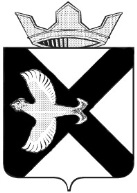 Боровская  поселковая  ДумаР Е Ш Е Н И Е__________ 2018 г.				                                                 № ____   п.БоровскийТюменского муниципального   районаО внесении изменений в решение Боровский поселковой Думы от 29.08.2018 №470 «Об утверждении Положения об организации содержания мест захоронения в муниципальном   образовании поселок Боровский»В соответствии с Федеральным законом от 06.10.2003 № 131-ФЗ «Об общих принципах организации местного самоуправления в Российской Федерации», Федеральным законом от 12.01.1996 № 8-ФЗ «О погребении и похоронном деле»,  Боровская поселковая ДумаРЕШИЛА:Внести изменения в решение Боровский поселковой Думы от 29.08.2018 №470 «Об утверждении Положения об организации содержания мест захоронения в муниципальном   образовании поселок Боровский» следующие изменения:1.1. В Положение об организации содержания мест захоронения в муниципальном   образовании поселок Боровский добавить Приложение 1 и Приложение 2 согласно Приложению 1, 2 к настоящему решению.Опубликовать настоящее решение на официальном сайте администрации муниципального   образования посёлок Боровский в информационно-коммуникационной сети «интернет».Настоящее решение вступает в силу с момента его официального обнародования.Контроль за исполнением настоящего решения возложить на постоянную комиссию Боровской поселковой Думы по местному самоуправлению и правотворчеству.Глава муниципального образования                                              С.В. СычеваПредседатель Думы                                                                             А.А. КвинтПриложение  2УДОСТОВЕРЕНИЕо захороненииАдминистрация  муниципального образования поселок Боровский(наименование)Удостоверение выдано гр-ну (гр-ке) _______________________________(фамилия, имя, отчество)о регистрации захоронения ___________________________________                                                                                                (фамилия, имя, отчество умершего)Свидетельство о смерти ______________________________________(серия, номер, дата выдачи)"____" __________________ 20___ года на _________________________(наименование кладбища)Квартал № ________, Сектор № _________, место захоронения № _____М.П.Ответственное лицо ___________/___________________                                        (подпись, инициалы, фамилия)"_____" _________________20_____года  Приложение  1    КНИГА РЕГИСТРАЦИИ ЗАХОРОНЕНИЙ№ п/п№ регистрацииФИО умершегоДата рожденияДата смертиДата захороненияСвидетельство о смерти из Загса №, датаМесто захоронения (название кладбища, сектор, квартал,
№ участка по плану, номер захоронения)Данные лица, взявшего на себя обязанность по захоронению и на которое зарегистрировано удостоверение о захоронении (ФИО, адрес регистрации, телефон)Подпись лица, взявшего на себя обязанность по захоронению и на которое зарегистрировано удостоверение о захоронении12345678910